Teacher  Amber Askew/Tiffany WhiteTeacher  Amber Askew/Tiffany WhiteTeacher  Amber Askew/Tiffany WhiteDate5/27/14Date5/27/14Grade9/10/11Grade9/10/11Content AreaSocial StudiesContent AreaSocial StudiesContent AreaSocial StudiesContent AreaSocial StudiesObjective/Essential Question:What is Memorial Day? Why do we celebrate it?Physical Skills:  Interact with smart board and classroom technology.Cognitive Skills:  Answer comprehension questions.Social Skills (learning teams):  Work in teams.  Turn takingObjective/Essential Question:What is Memorial Day? Why do we celebrate it?Physical Skills:  Interact with smart board and classroom technology.Cognitive Skills:  Answer comprehension questions.Social Skills (learning teams):  Work in teams.  Turn takingObjective/Essential Question:What is Memorial Day? Why do we celebrate it?Physical Skills:  Interact with smart board and classroom technology.Cognitive Skills:  Answer comprehension questions.Social Skills (learning teams):  Work in teams.  Turn takingObjective/Essential Question:What is Memorial Day? Why do we celebrate it?Physical Skills:  Interact with smart board and classroom technology.Cognitive Skills:  Answer comprehension questions.Social Skills (learning teams):  Work in teams.  Turn takingObjective/Essential Question:What is Memorial Day? Why do we celebrate it?Physical Skills:  Interact with smart board and classroom technology.Cognitive Skills:  Answer comprehension questions.Social Skills (learning teams):  Work in teams.  Turn takingObjective/Essential Question:What is Memorial Day? Why do we celebrate it?Physical Skills:  Interact with smart board and classroom technology.Cognitive Skills:  Answer comprehension questions.Social Skills (learning teams):  Work in teams.  Turn takingObjective/Essential Question:What is Memorial Day? Why do we celebrate it?Physical Skills:  Interact with smart board and classroom technology.Cognitive Skills:  Answer comprehension questions.Social Skills (learning teams):  Work in teams.  Turn takingObjective/Essential Question:What is Memorial Day? Why do we celebrate it?Physical Skills:  Interact with smart board and classroom technology.Cognitive Skills:  Answer comprehension questions.Social Skills (learning teams):  Work in teams.  Turn takingObjective/Essential Question:What is Memorial Day? Why do we celebrate it?Physical Skills:  Interact with smart board and classroom technology.Cognitive Skills:  Answer comprehension questions.Social Skills (learning teams):  Work in teams.  Turn takingPlan for Differentiation:Using Bloom’s Revised Taxonomy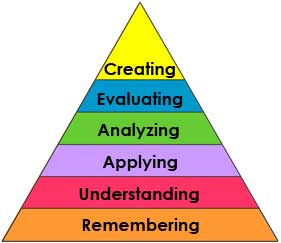 Plan for Differentiation:Using Bloom’s Revised TaxonomyCurriculum StandardStudents use a variety of technology to answer questions. Curriculum StandardStudents use a variety of technology to answer questions. TechnologySmartboard, IPADsTechnologySmartboard, IPADsTechnologySmartboard, IPADsTechnologySmartboard, IPADsTechnologySmartboard, IPADsTechnologySmartboard, IPADsTechnologySmartboard, IPADs21st Century SkillsTraditions in society21st Century SkillsTraditions in societyMaterialsSmartboard, Smart Notebook,Calendar cardsMaterialsSmartboard, Smart Notebook,Calendar cardsVocabulary (Literacy)HolidayTraditionMemorial DayVeteranVocabulary (Literacy)HolidayTraditionMemorial DayVeteranVocabulary (Literacy)HolidayTraditionMemorial DayVeteranVocabulary (Literacy)HolidayTraditionMemorial DayVeteranVocabulary (Literacy)HolidayTraditionMemorial DayVeteranVocabulary (Literacy)HolidayTraditionMemorial DayVeteranVocabulary (Literacy)HolidayTraditionMemorial DayVeteranLesson ProceduresLesson ProceduresLesson ProceduresLesson ProceduresLesson ProceduresLesson ProceduresLesson ProceduresLesson ProceduresLesson ProceduresLesson ProceduresLesson ProceduresReview(Links to Prior Knowledge, Anticipatory Set):Review lesson on the life of an American soldier. There are many traditions we have in America. One is Memorial Day. Memorial Day is a day Americans remember veterans who died while serving as soldiers. Review(Links to Prior Knowledge, Anticipatory Set):Review lesson on the life of an American soldier. There are many traditions we have in America. One is Memorial Day. Memorial Day is a day Americans remember veterans who died while serving as soldiers. Review(Links to Prior Knowledge, Anticipatory Set):Review lesson on the life of an American soldier. There are many traditions we have in America. One is Memorial Day. Memorial Day is a day Americans remember veterans who died while serving as soldiers. Review(Links to Prior Knowledge, Anticipatory Set):Review lesson on the life of an American soldier. There are many traditions we have in America. One is Memorial Day. Memorial Day is a day Americans remember veterans who died while serving as soldiers. Review(Links to Prior Knowledge, Anticipatory Set):Review lesson on the life of an American soldier. There are many traditions we have in America. One is Memorial Day. Memorial Day is a day Americans remember veterans who died while serving as soldiers. Review(Links to Prior Knowledge, Anticipatory Set):Review lesson on the life of an American soldier. There are many traditions we have in America. One is Memorial Day. Memorial Day is a day Americans remember veterans who died while serving as soldiers. Review(Links to Prior Knowledge, Anticipatory Set):Review lesson on the life of an American soldier. There are many traditions we have in America. One is Memorial Day. Memorial Day is a day Americans remember veterans who died while serving as soldiers. Review(Links to Prior Knowledge, Anticipatory Set):Review lesson on the life of an American soldier. There are many traditions we have in America. One is Memorial Day. Memorial Day is a day Americans remember veterans who died while serving as soldiers. Review(Links to Prior Knowledge, Anticipatory Set):Review lesson on the life of an American soldier. There are many traditions we have in America. One is Memorial Day. Memorial Day is a day Americans remember veterans who died while serving as soldiers. Review(Links to Prior Knowledge, Anticipatory Set):Review lesson on the life of an American soldier. There are many traditions we have in America. One is Memorial Day. Memorial Day is a day Americans remember veterans who died while serving as soldiers. Review(Links to Prior Knowledge, Anticipatory Set):Review lesson on the life of an American soldier. There are many traditions we have in America. One is Memorial Day. Memorial Day is a day Americans remember veterans who died while serving as soldiers. What the teacher will do:Review smart lesson, show vocabulary cards, use visuals related to Memorial Day, ask comprehension questions.What the teacher assistants will do:  Take data and assist students in choice makingWhat the teacher will do:Review smart lesson, show vocabulary cards, use visuals related to Memorial Day, ask comprehension questions.What the teacher assistants will do:  Take data and assist students in choice makingWhat the teacher will do:Review smart lesson, show vocabulary cards, use visuals related to Memorial Day, ask comprehension questions.What the teacher assistants will do:  Take data and assist students in choice makingWhat the teacher will do:Review smart lesson, show vocabulary cards, use visuals related to Memorial Day, ask comprehension questions.What the teacher assistants will do:  Take data and assist students in choice makingWhat the teacher will do:Review smart lesson, show vocabulary cards, use visuals related to Memorial Day, ask comprehension questions.What the teacher assistants will do:  Take data and assist students in choice makingWhat the teacher will do:Review smart lesson, show vocabulary cards, use visuals related to Memorial Day, ask comprehension questions.What the teacher assistants will do:  Take data and assist students in choice makingWhat the teacher will do:Review smart lesson, show vocabulary cards, use visuals related to Memorial Day, ask comprehension questions.What the teacher assistants will do:  Take data and assist students in choice makingWhat the teacher will do:Review smart lesson, show vocabulary cards, use visuals related to Memorial Day, ask comprehension questions.What the teacher assistants will do:  Take data and assist students in choice makingWhat the teacher will do:Review smart lesson, show vocabulary cards, use visuals related to Memorial Day, ask comprehension questions.What the teacher assistants will do:  Take data and assist students in choice makingWhat the teacher will do:Review smart lesson, show vocabulary cards, use visuals related to Memorial Day, ask comprehension questions.What the teacher assistants will do:  Take data and assist students in choice makingWhat the teacher will do:Review smart lesson, show vocabulary cards, use visuals related to Memorial Day, ask comprehension questions.What the teacher assistants will do:  Take data and assist students in choice makingGuided/Independent PracticeFollow smart lesson, interact with lesson on smart boardGuided/Independent PracticeFollow smart lesson, interact with lesson on smart boardGuided/Independent PracticeFollow smart lesson, interact with lesson on smart boardGuided/Independent PracticeFollow smart lesson, interact with lesson on smart boardGuided/Independent PracticeFollow smart lesson, interact with lesson on smart boardGuided/Independent PracticeFollow smart lesson, interact with lesson on smart boardGuided/Independent PracticeFollow smart lesson, interact with lesson on smart boardGuided/Independent PracticeFollow smart lesson, interact with lesson on smart boardGuided/Independent PracticeFollow smart lesson, interact with lesson on smart boardGuided/Independent PracticeFollow smart lesson, interact with lesson on smart boardGuided/Independent PracticeFollow smart lesson, interact with lesson on smart boardAssessment/Check for UnderstandingStudents will answer comprehension questions: What is a tradition? What day do we celebrate Memorial Day? Why do Americans celebrate Memorial Day?Students will say whether they liked the lesson or not.Assessment/Check for UnderstandingStudents will answer comprehension questions: What is a tradition? What day do we celebrate Memorial Day? Why do Americans celebrate Memorial Day?Students will say whether they liked the lesson or not.Assessment/Check for UnderstandingStudents will answer comprehension questions: What is a tradition? What day do we celebrate Memorial Day? Why do Americans celebrate Memorial Day?Students will say whether they liked the lesson or not.Assessment/Check for UnderstandingStudents will answer comprehension questions: What is a tradition? What day do we celebrate Memorial Day? Why do Americans celebrate Memorial Day?Students will say whether they liked the lesson or not.Assessment/Check for UnderstandingStudents will answer comprehension questions: What is a tradition? What day do we celebrate Memorial Day? Why do Americans celebrate Memorial Day?Students will say whether they liked the lesson or not.Assessment/Check for UnderstandingStudents will answer comprehension questions: What is a tradition? What day do we celebrate Memorial Day? Why do Americans celebrate Memorial Day?Students will say whether they liked the lesson or not.Assessment/Check for UnderstandingStudents will answer comprehension questions: What is a tradition? What day do we celebrate Memorial Day? Why do Americans celebrate Memorial Day?Students will say whether they liked the lesson or not.Assessment/Check for UnderstandingStudents will answer comprehension questions: What is a tradition? What day do we celebrate Memorial Day? Why do Americans celebrate Memorial Day?Students will say whether they liked the lesson or not.Assessment/Check for UnderstandingStudents will answer comprehension questions: What is a tradition? What day do we celebrate Memorial Day? Why do Americans celebrate Memorial Day?Students will say whether they liked the lesson or not.Assessment/Check for UnderstandingStudents will answer comprehension questions: What is a tradition? What day do we celebrate Memorial Day? Why do Americans celebrate Memorial Day?Students will say whether they liked the lesson or not.Assessment/Check for UnderstandingStudents will answer comprehension questions: What is a tradition? What day do we celebrate Memorial Day? Why do Americans celebrate Memorial Day?Students will say whether they liked the lesson or not.Closure/SummaryDiscuss/brainstorm other holidays and traditions America has (Fourth of July, President’s Day, New Years, etc)Closure/SummaryDiscuss/brainstorm other holidays and traditions America has (Fourth of July, President’s Day, New Years, etc)Closure/SummaryDiscuss/brainstorm other holidays and traditions America has (Fourth of July, President’s Day, New Years, etc)Closure/SummaryDiscuss/brainstorm other holidays and traditions America has (Fourth of July, President’s Day, New Years, etc)Closure/SummaryDiscuss/brainstorm other holidays and traditions America has (Fourth of July, President’s Day, New Years, etc)Closure/SummaryDiscuss/brainstorm other holidays and traditions America has (Fourth of July, President’s Day, New Years, etc)Closure/SummaryDiscuss/brainstorm other holidays and traditions America has (Fourth of July, President’s Day, New Years, etc)Closure/SummaryDiscuss/brainstorm other holidays and traditions America has (Fourth of July, President’s Day, New Years, etc)Closure/SummaryDiscuss/brainstorm other holidays and traditions America has (Fourth of July, President’s Day, New Years, etc)Closure/SummaryDiscuss/brainstorm other holidays and traditions America has (Fourth of July, President’s Day, New Years, etc)Closure/SummaryDiscuss/brainstorm other holidays and traditions America has (Fourth of July, President’s Day, New Years, etc)Reflection (after teaching the lesson)DifferentiationDifferentiationDifferentiationStudent EngagementStudent EngagementDataCollectionDataCollectionHigher Level QuestionHigher Level QuestionLesson EffectivenessReflection (after teaching the lesson)Low        High1     2     3    4     5Low        High1     2     3    4     5Low        High1     2     3    4     5Low        High1     2     3    4     5Low        High1     2     3    4     5Low        High1     2     3    4     5Low        High1     2     3    4     5Low        High1     2     3    4     5Low        High1     2     3    4     5Low        High1     2     3    4     5CommentsWhat would you do differently and what worked well?What would you do differently and what worked well?What would you do differently and what worked well?What would you do differently and what worked well?What would you do differently and what worked well?What would you do differently and what worked well?What would you do differently and what worked well?What would you do differently and what worked well?What would you do differently and what worked well?What would you do differently and what worked well?